A  di Albero  con i fruttiB  di Balena in mezzo ai flutti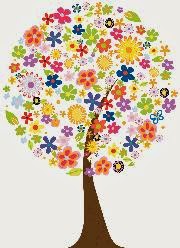 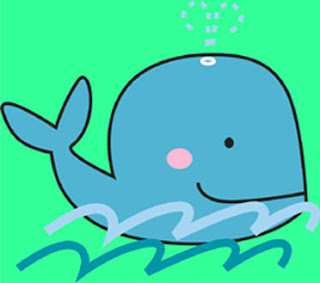 C  di Cavallo imbizzarritoD  di Dolcino ben farcito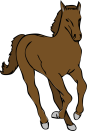 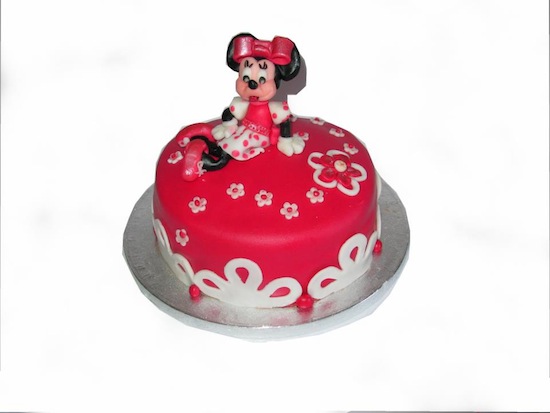 E   di Edera rampicanteF  di  Farfalla svolazzante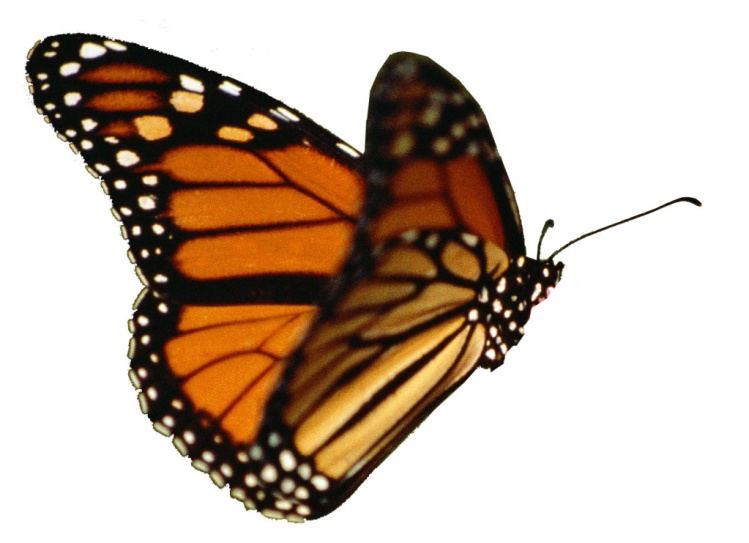 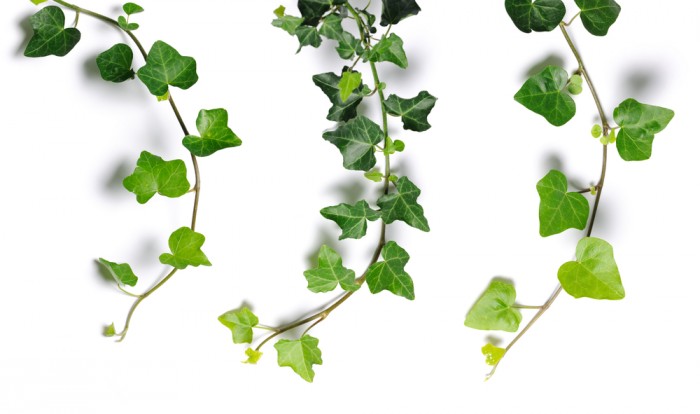 G  di Galletto mattinieroH ,silenzio, un uomo nero……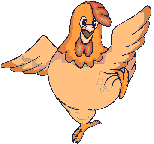 I  di Indiano pellirosseL  di Lana per la tosse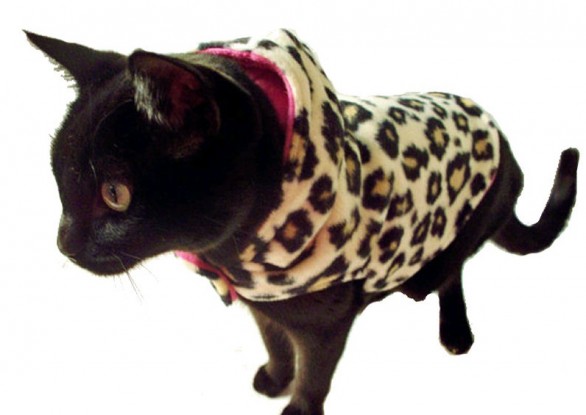 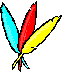 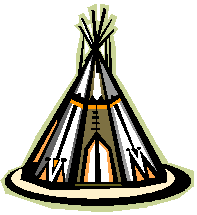 M  di Maniglia della portaN  di  Nome sulla torta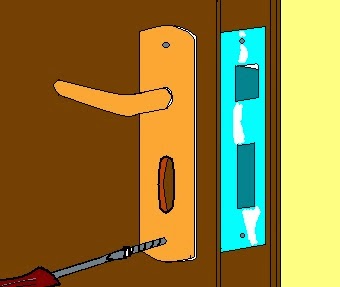 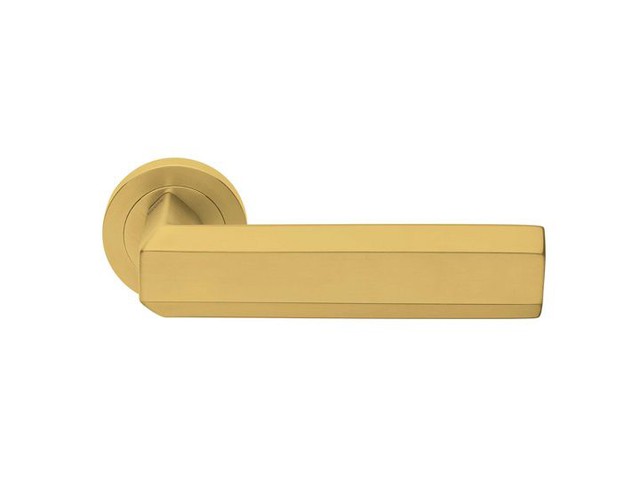 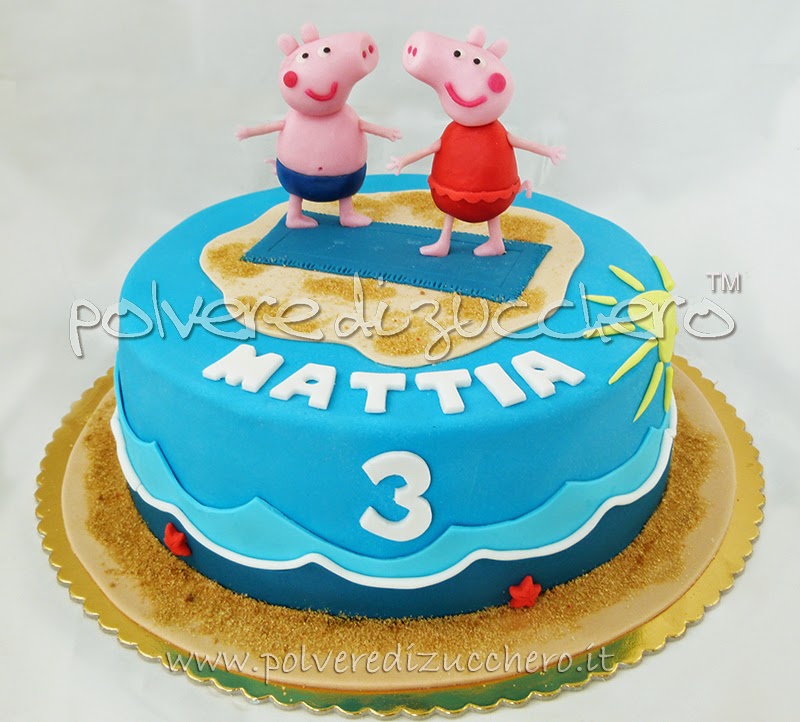  O di Orologio senza pileP  di  Persone giu’ in cortile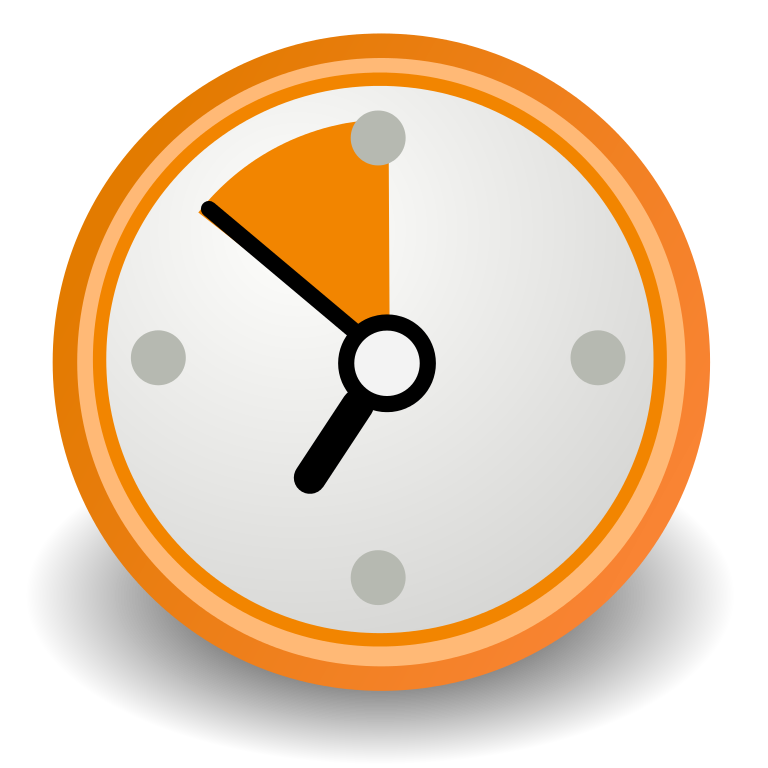 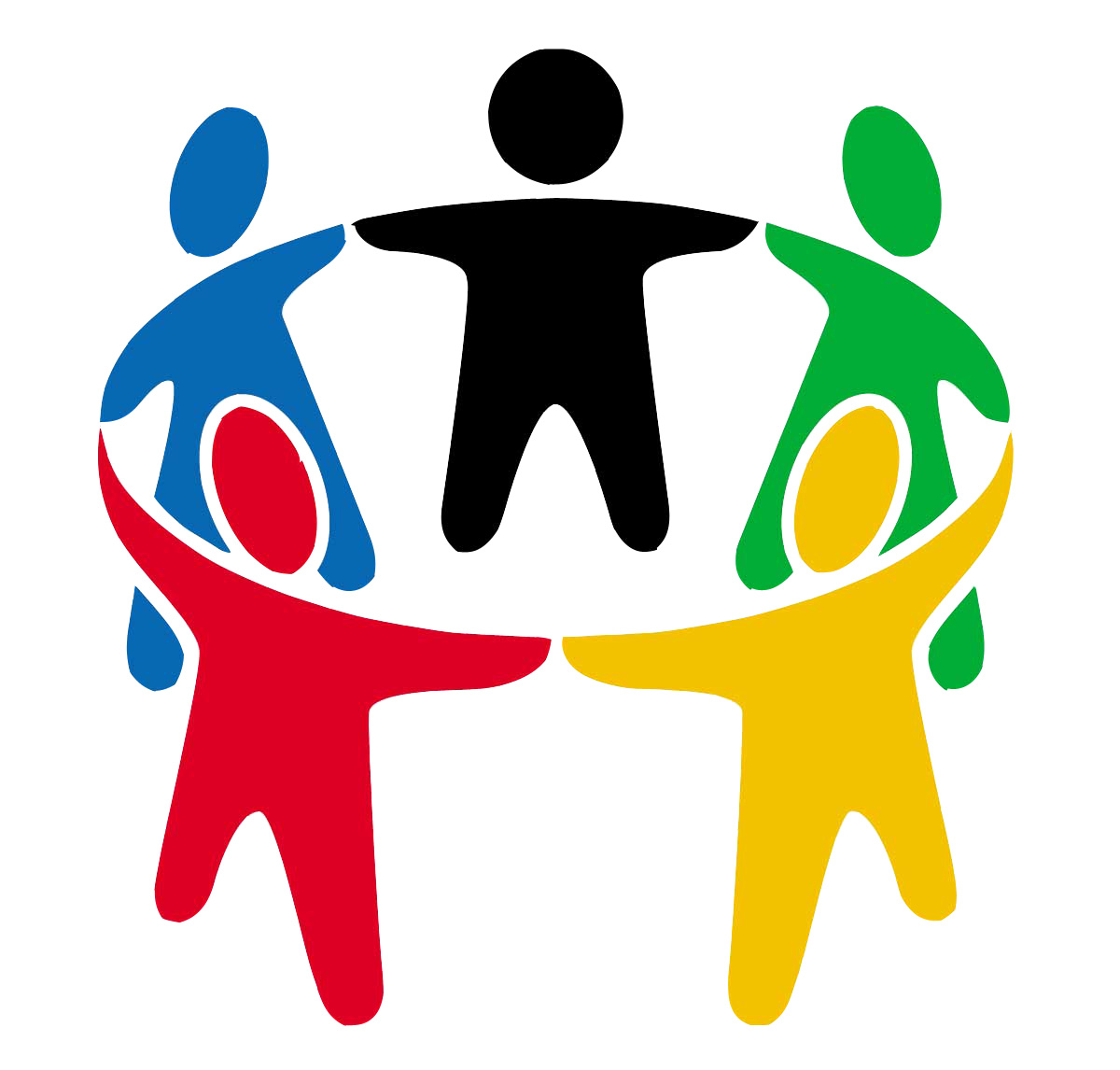 Q  di Quadro con corniceR  di  Ramo con pernice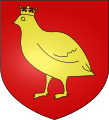 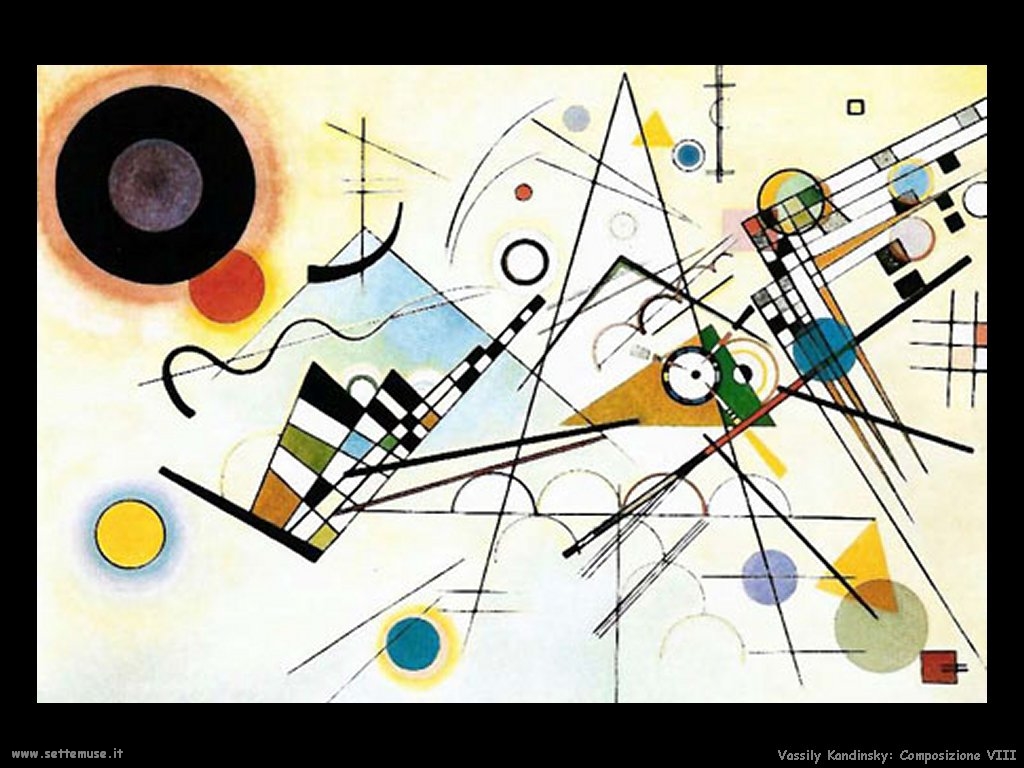 S  di Strada molto lungaT  di Tavolo con prolunga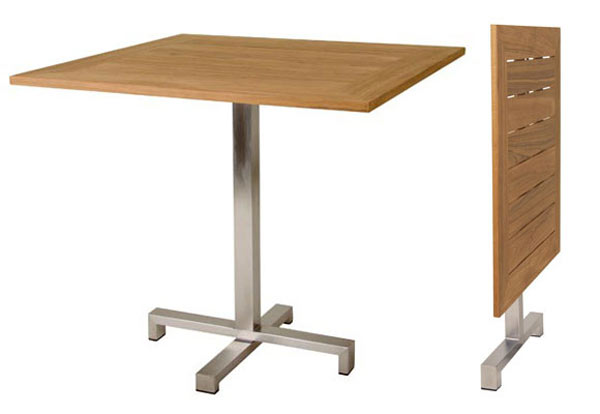 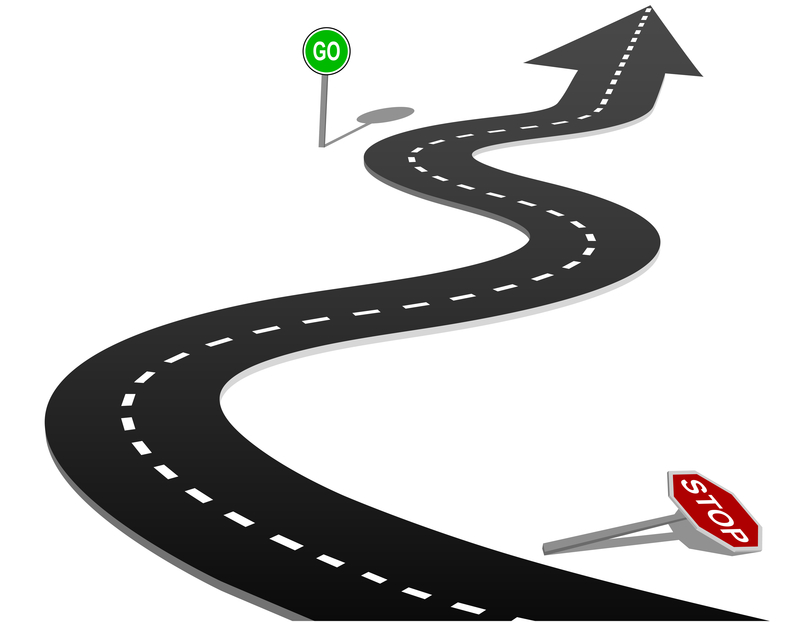 U  di Uva ben matura V  di Verza e altra Verdura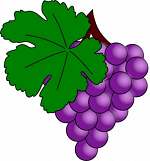 Z  di Zappa:” Vita dura!”F I N E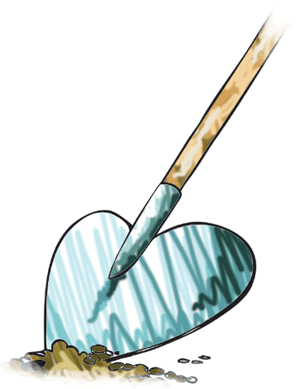 